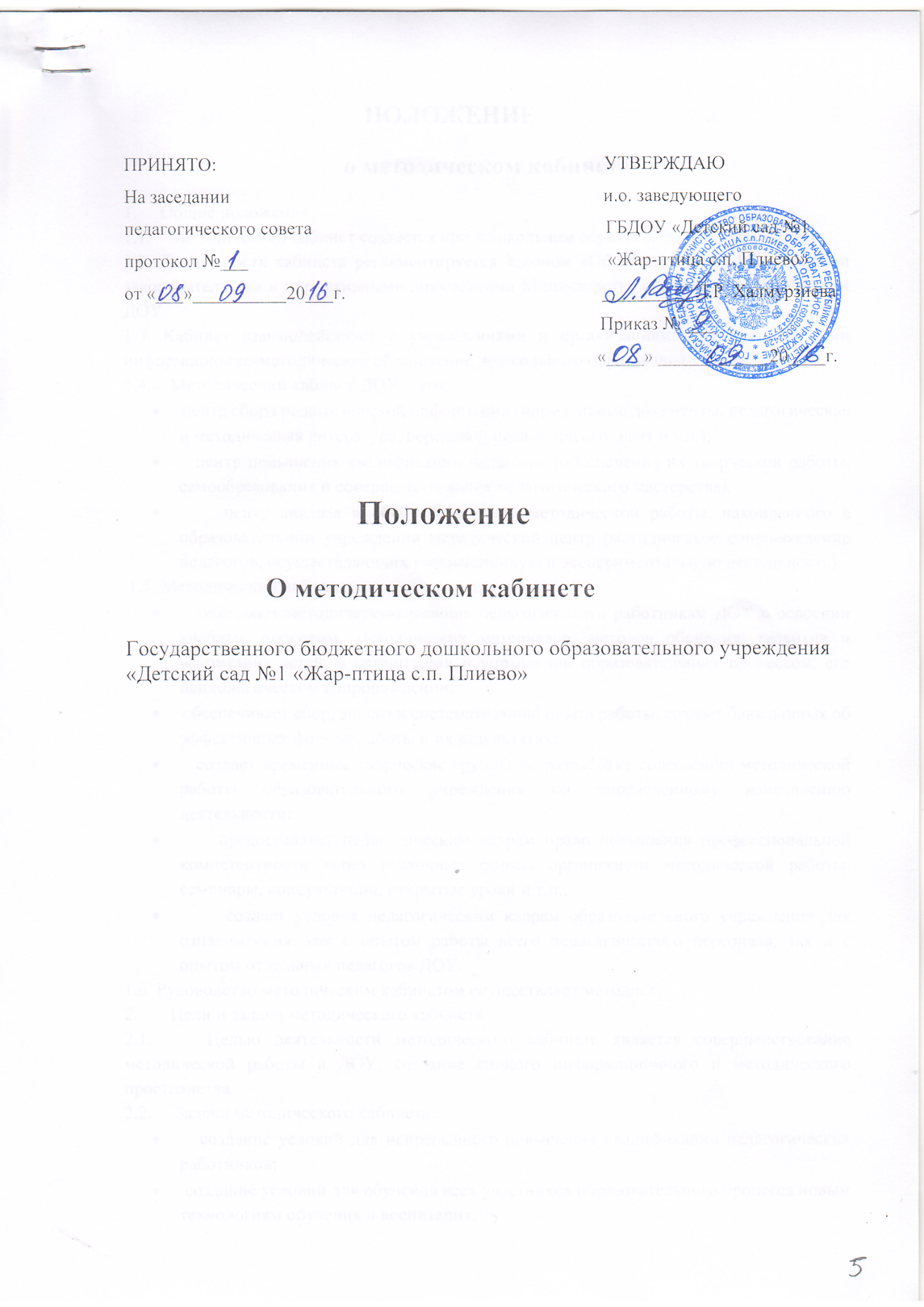 ПОЛОЖЕНИЕ о методическом кабинете1.     Общие положения1.1.    Методический кабинет создается при дошкольном образовательном учреждении.1.2. Деятельность кабинета регламентируется Законом «Об образовании» РФ, основами законодательства и нормативными документами Министерства образования РФ, Уставом ДОУ.1.3. Кабинет взаимодействует с учреждениями и организациями, осуществляющими информационно-методическое обеспечение дошкольного образования.1.4.    Методический кабинет ДОУ – это:         центр сбора педагогической информации (нормативные документы, педагогическая и методическая литература, передовой педагогически опыт и т.д.);         центр повышения квалификации педагогов (обеспечение их творческой работы, самообразования и совершенствования педагогического мастерства),         центр анализа и обобщения опыта методической работы, накопленного в образовательном учреждении методический центр (методическое сопровождение педагогов, осуществляющих инновационную и экспериментальную деятельность). 1.5. Методический кабинет:         оказывает методическую помощь педагогическим работникам ДОУ в освоении учебных программ, методических материалов, методов обучения, развития и воспитания детей; в организации и управлении образовательным процессом, его психологическом сопровождении;         обеспечивает сбор, анализ и систематизацию опыта работы, создает банк данных об эффективных формах работы и их результатах;         создает временные творческие группы по разработке содержания методической работы образовательного учреждения по определенному направлению деятельности;         предоставляет педагогическим кадрам право повышения профессиональной компетентности через различные формы организации методической работы: семинары, консультации, открытые уроки и т.п.;          создает условия педагогическим кадрам образовательного учреждения для ознакомления, как с опытом работы всего педагогического персонала, так и с опытом отдельных педагогов ДОУ.1.6. Руководство методическим кабинетом осуществляет методист.2.       Цели и задачи методического кабинета2.1.    Целью деятельности методического кабинета является совершенствование методической работы в ДОУ, создание единого информационного и методического пространства.2.2.     Задачи методического кабинета:         создание условий для непрерывного повышения квалификации педагогических работников;         создание условий для обучения всех участников образовательного процесса новым технологиям обучения и воспитания;         диагностирование запросов и корректировка методических затруднений педагогов         развитие и поддержка инициативы педагогов, стремления к творческому росту, проявления своей педагогической индивидуальности;         распространение опыта работы лучших педагогов ДОУ.3.     Содержание и основные формы работы.3.1.    Методический кабинет организует постоянную методическую работу с педагогами ДОУ.         Методический кабинет в соответствии с поставленными задачами осуществляет деятельность по четырём ведущим направлениям:         Научно-методическая деятельность:         Выявление, изучение и обобщение на технологическом уровне педагогического опыта.         Выявление затруднений дидактического и методического характера в образовательном процессе и подготовка мероприятий по их устранению.         Организация обучения, проведение лекций, семинаров, курсов для работников ДОУ по вопросам использования в учебном процессе современных аудиовизуальных средств обучения и применения информационных технологий.         Организация процессов аттестации педагогических и руководящих работников ДОУ.         Осуществление методической поддержки педагогических работников, ведущих экспериментальную работу.         Аналитико-обобщающая деятельность по организации учета педагогических кадров ДОУ.         Осуществление планово-прогностической деятельности для организации функционирования ДОУ в режиме развития (разработка концепции, комплексно-целевой программы ДОУ).         Адаптирование программ (вариативных, альтернативных), новых педагогических технологий и методик обучения в связи с обновлением содержания дошкольного образования.         Определение направленной опытно-экспериментальной (исследовательской) работы.         Составление методических рекомендаций по использованию наиболее эффективных методов и форм обучения и воспитания, направленных на развитие общения, игровой деятельности, познавательных процессов у детей дошкольного возраста.Информационно-методическая деятельность:         Формирование банка педагогической, нормативно-правовой и методической информации.         Обеспечение информационных, учебно-методических и образовательных потребностей педагогических работников.         Содействие повышению квалификации педагогических работников.         Формирование фонда обучающих киновидеофильмов и других аудиовизуальных средств обучения по образовательным областям для проведения образовательной деятельности.         Организация электронных библиотек учебных материалов и обеспечение доступа к ним.         Обеспечение фондов учебно-методической литературы.Организационно-методическая деятельность:         Участие в подготовке и проведении научно-практических конференций, педагогических чтений и семинаров.         Подготовка и проведение конкурсов профессионального педагогического мастерства педагогических работников.         Сбор, обработка и анализ информации о результатах воспитательно-воспитательной работы.         Мониторинг состояния и формирование банка данных опытно-экспериментальной работы.         Организация постоянно действующих семинаров по инновациям.         Изучение и анализ состояния и результатов методической работы, определение направлений ее совершенствования.         Прогнозирование, планирование и организация повышения квалификации и профессиональной переподготовки педагогических и руководящих работников образовательных учреждений, оказание им информационно-методической помощи в системе непрерывного образования.Диагностическая деятельность:         Изучение, подбор и разработка материалов по диагностике деятельности педагогов и детей.         Изучение индивидуальных особенностей ребенка в процессе его развития.         Проведение диагностики на выявление степени готовности ребенка к обучению в школе.         Комплексное оценивание педагогической деятельности и изучение потенциальных возможностей работников ДОУ, выявление обобщение и распространение передового педагогического опыта.         Осуществление контроля и анализа состояния воспитательно-образовательного процесса, его качества. Оценка результативности педагогического процесса в ДОУ.3.2. Методический кабинет ДОУ должен иметь следующие материалы:         основополагающие и регламентирующие документы государственной политики в области образования;         список образовательных сайтов для работы в Интернет;         методическую литературу, газетные публикации и журнальные статьи по актуальным вопросам деятельности ДОУ;         материалы справочного и рекомендательного характера по оформлению передового педагогического опыта, творческих проектов, грантов, конкурсных работ;         материалы публикаций педагогов;         материалы профессиональных конкурсов;         материалы открытых занятий, мероприятий;         разработки семинаров, конференций и иных форм работы с педагогическим персоналом;         разработанные педагогами программы кружков, разработки занятий к ним;         материалы методических бюллетеней;         видеозаписи занятий и развлечений;         аналитический банк данных по педагогическому персоналу;         материалы научно-исследовательской деятельности педагогов (в электронном и печатном вариантах);         стенды, отражающие организацию методической работы в образовательном учреждении.3.3. Методический кабинет работает по плану, согласованному и утвержденному Советом педагогов.4.      Права и обязанности4.1.    Методический кабинет имеет право на:         разработку  методических рекомендаций, контрольно-диагностических и дидактических материалов;         подготовку методических материалов для публикации в журналах;         помощь в сопровождении исследовательской работы педагогов.4.2. Методический кабинет обязан:         обеспечить качество оказываемых методических услуг;         осуществлять свою деятельность в соответствии с утвержденным планом работы;         согласовывать с педагогическим советом план работы и изменения в нем;         обеспечивать систематическое повышение уровня профессиональной компетентности своих педагогических кадров;         регулярно анализировать свою деятельность.5. Материальная база.5.1. Методический кабинет финансируется, в соответствии с утвержденной сметой расходов ДОУ.5.2. Методический кабинет имеет помещение, компьютерную и офисную технику, необходимые для нормальной деятельности работников, для размещения методической и справочной литературы, проведении совещаний, семинаров и консультаций. 